Registrační číslo projektu: CZ.1.07/1.1.38/02.0025Název projektu: Modernizace výuky na ZŠ Slušovice, Fryšták, Kašava a VelehradTento projekt je spolufinancován z Evropského sociálního fondu a státního rozpočtu České republiky.NÁZEV Z_145_Hospodářství_Rostlinná výrobaAutor: Mgr. Helena NovákováŠkola: Základní škola Slušovice, okres Zlín, příspěvková organizace Digitální učební materiál (pracovní list) je určen pro seznámení žáků se základní složkou zemědělství a to je rostlinná výroba netradiční formou.Materiál podporuje samostatnou a aktivní práci žáků ve vyučovacím procesuJe určen pro předmět zeměpis a ročník devátýRostlinná výrobazabývá se pěstováním užitkových plodinJakou úlohu plní rostlinná výroba?produkce potravin, krmiv a dalších surovinHlavní plodiny, kterými se zemědělství zabývá (doplňte graf): 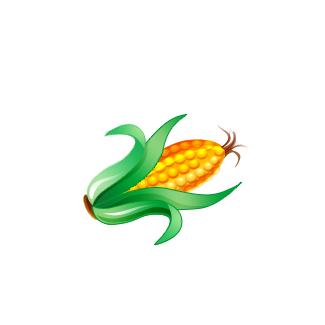 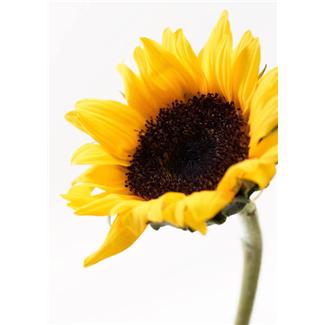 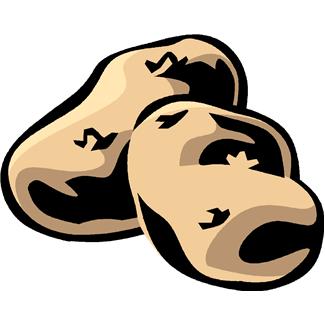 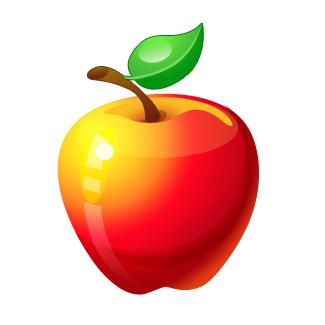 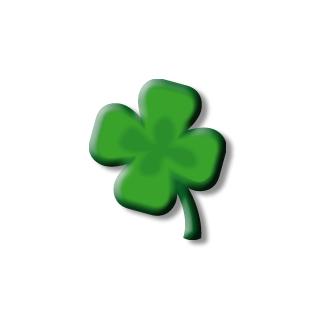 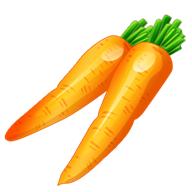 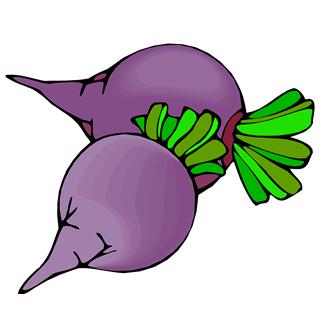 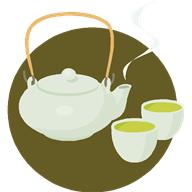 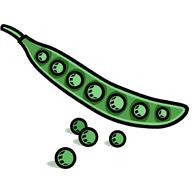 Úkol: Roztřiďte do tabulek uvedené zemědělské plodinypšenice, káva, kakao, cibule, jablka, brambory, palma olejná, fazole, ječmen, rýže, květák, jetel, banány, maniok, čaj, koření, proso, kukuřice, bavlník, chmel, zelí, len, vojtěška, hrách, žito, čočka, řepka, citrusy, oves, travní směsi, mrkev, salát, konopí, tabák, chřest, třešně, batáty, slunečnice, sója, podzemnice olejná, cukrová třtina, květák, kopr, ananas, česnek, jamy, palma kokosová, cukrová řepa, vinná révaSchéma pěstování vybraných zemědělských plodin podle podnebných pásů (přiřaďte uvedené plodiny k podnebným pásům)brambory, pšenice, olivy, bavlna, podzemnice olejná, kukuřice, žito, kaučukovník, ječmen, kaučukovník, citrusy, oves, ovoce, rýže, palma datlová, palma olejná, banány, vinná réva, kakaovník, kávovník, cukrová třtinanejdůležitější je pěstování obilnin (škrtněte světadíl, který nepatří mezi světové obilnice)Úkol: Vybarvěte stejnou barvou stát (nebo státy) s nejvíce pěstovanou plodinouRostlinná výroba - řešenízabývá se pěstováním užitkových plodinJakou úlohu plní rostlinná výroba?produkce potravin, krmiv a dalších surovinHlavní plodiny, kterými se zemědělství zabývá (doplňte graf): Úkol: Roztřiďte do tabulek uvedené zemědělské plodinypšenice, káva, kakao, cibule, jablka, brambory, palma olejná, fazole, ječmen, rýže, květák, jetel, banány, maniok, čaj, koření, proso, kukuřice, bavlník, chmel, zelí, len, vojtěška, hrách, žito, čočka, řepka, citrusy, oves, travní směsi, mrkev, salát, konopí, tabák, chřest, třešně, batáty, slunečnice, sója, podzemnice olejná, cukrová třtina, květák, kopr, ananas, česnek, jamy, palma kokosová, cukrová řepa, vinná révaSchéma pěstování vybraných zemědělských plodin podle podnebných pásů (přiřaďte uvedené plodiny k podnebným pásům)brambory, pšenice, olivy, bavlna, podzemnice olejná, kukuřice, žito, kaučukovník, ječmen, kaučukovník, citrusy, oves, ovoce, rýže, palma datlová, palma olejná, banány, vinná réva, kakaovník, kávovník, cukrová třtina nejdůležitější je pěstování obilnin (škrtněte světadíl, který nepatří mezi světové obilnice)Úkol: Vybarvěte stejnou barvou stát (nebo státy) s nejvíce pěstovanou plodinouZdroje obrázků:http://office.microsoft.comobilninyluštěninypochutinytechnické plodinyzeleninapícninyovocehlíznaté plodinyolejninyobilninyluštěninypochutinypšenice, kukuřice, rýže, žito, ječmen, oves, proso...hrách, fazole, čočkakáva, kakao, čaj, koření...technické plodinyzeleninapícninybavlník, len, konopí, chmel, tabák, cukrová třtina, cukrová řepa...zelí, mrkev, salát, chřest, květák, kopr, cibule, česnek...vojtěška, jetel, travní směsi...ovocehlíznaté plodinyolejninycitrusy, banány, jablka, třešně, ananas, vinná réva...brambory, maniok, batáty, jamy...řepka, slunečnice, sója, podzemnice olejná, palma olejná a kokosová...